Maggie M. SearightJuly 30, 1871 – September 4, 1872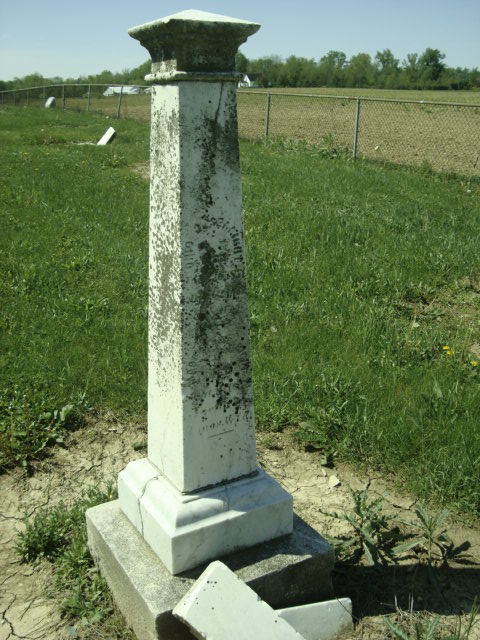 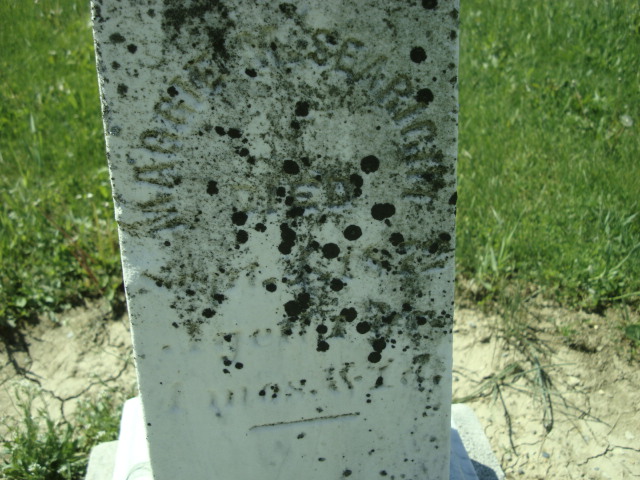 Photo by Cousin Becky No obit found at this time